BG und Sport-RG (HIB) Saalfelden	Speiseplan vom 17. – 19. Juni  2019MontagFrühstücksbuffet	Mittagessen:            Suppe, Berliner Currywurst mit Sauce, Kräuterwedges, Salatbuffet, KarottenkuchenVege:		gratinierter Karfiolfladen mit BasilikumölAbendessen:	Spinatnockerl mit Schinkensauce, SalatVege:			Spinatnockerl mit brauner Butter und ParmesanDienstagFrühstücksbuffet	„gesundes Frühstück“	Mittagessen:           Suppe, Saltim bocca, Wildreis, Salatbuffet, grüner FruchtsalatVege:                      	Gemüselaibchen mit JoghurtdipAbendessen:	Laugenstangerl mit Aufstrich, Rohkost, EisteeMittwochFrühstücksbuffet	 Mittagessen:           Suppe,  Rindsbraten, Kroketten, Blaukraut,  Salatbuffet, EisdessertVege:		Frühlingsrolle mit Wokgemüse gefülltGuten Appetit!				 Änderungen vorbehalten!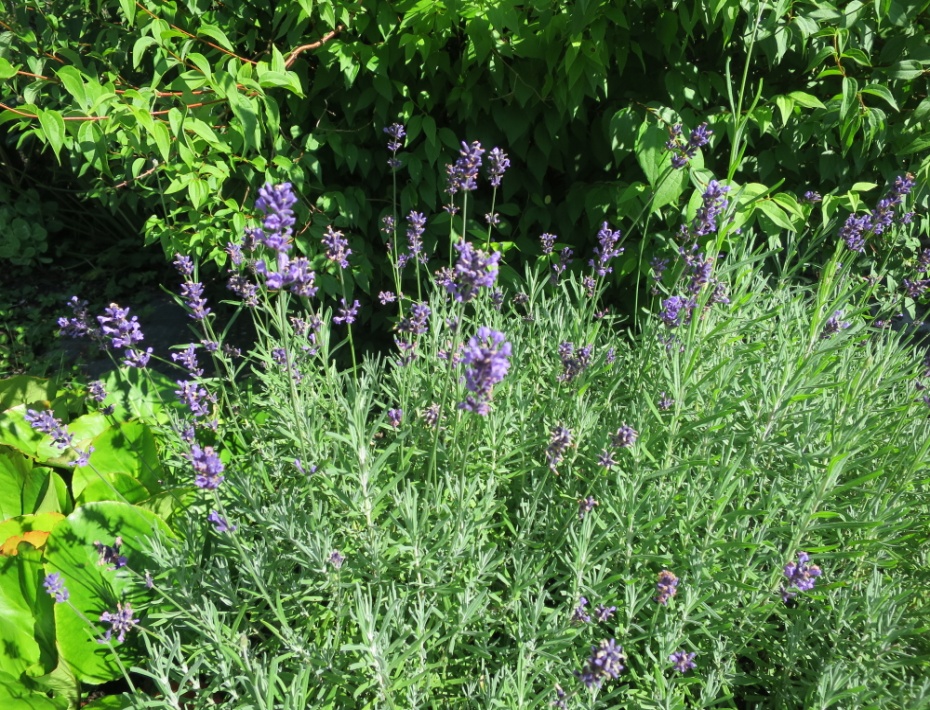 *Für Informationen über allergene Stoffe wenden Sie sich bitte an  unsere geschulten Mitarbeiter!